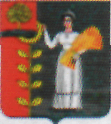          П О С Т А Н О В Л Е Н И ЕАДМИНИСТРАЦИИ СЕЛЬСКОГО ПОСЕЛЕНИЯБОГОРОДИЦКИЙ СЕЛЬСОВЕТДобринского муниципального района Липецкой областиРоссийской Федерации26.12. 2023 г.	                            ж.д.ст. Плавица                                               № 115О внесении изменений в Положения о порядкеформирования муниципального заданияна оказание муниципальных услуг(выполнение работ) в отношении муниципальных автономных учреждений и финансовогообеспечения выполнения муниципального заданияВ соответствии с пунктами 3 и 4 статьи 69.2 Бюджетного кодекса Российской Федерации, пунктом 7 статьи 9.2 Федерального закона от 12 января 1996 года N 7-ФЗ "О некоммерческих организациях" и частью 5 статьи 4 Федерального закона от 3 ноября 2006 года N 174-ФЗ "Об автономных учреждениях", руководствуясь Уставом администрации сельского поселения Богородицкий сельсовет Добринского муниципального района Липецкой области, администрация сельского поселения Богородицкий сельсовет Добринского муниципального районаПОСТАНОВЛЯЕТ:1. Внести изменения в Порядок формирования муниципального задания на оказание муниципальных услуг (выполнение работ) в отношении муниципальных автономных учреждений и финансового обеспечения выполнения муниципального задания (утвержденный постановлением №106 от 23.12.2023 г.) (прилагается).2. Настоящее постановление применяется при формировании муниципального задания, начиная с муниципальных заданий на 2024 год (на 2024 год и плановый период 2025 и 2026 годов). 3. Разместить настоящее постановление на официальном сайте администрации сельского поселения Богородицкий сельсовет Добринского муниципального района Липецкой области в сети Интернет4. Контроль за исполнением настоящего постановления оставляю за собой.Глава администрациисельского поселения Богородицкий сельсовет                                                       А.И. ОвчинниковПриложениек постановлению администрациисельского поселения Богородицкий сельсоветДобринского муниципального районаЛипецкой области Российской Федерацииот 26.12.2023 № 115Измененияв Порядок формирования муниципального задания на оказание муниципальных услуг (выполнение работ) в отношении муниципальных автономных учреждений и финансового обеспечения выполнения муниципального заданияВ Порядок формирования муниципального задания на оказание муниципальных услуг (выполнение работ) в отношении муниципальных автономных учреждений и финансового обеспечения выполнения муниципального задания внести следующие изменения: 1. Приложение 1 к порядку изложить в новой редакции (прилагается).Приложение 1к Порядку формирования муниципального задания на оказание муниципальных услуг (выполнение работ) в отношении муниципальных автономных учреждений и финансового обеспечения выполнения муниципального задания                                                  УТВЕРЖДАЮ                                     Руководитель                                     (уполномоченное лицо)                                     ______________________________________                                      (наименование органа, осуществляющего                                        функции и полномочия учредителя,                                         главного распорядителя средств                                       федерального бюджета, федерального                                          государственного учреждения)                                     ___________ _________ ________________                                     (должность) (подпись)   (расшифровка                                                               подписи)                                          "__" ______________ 20__ г.                                                         ┌────┐                      ГОСУДАРСТВЕННОЕ ЗАДАНИЕ N <1>      │    │                                                         └────┘            на 20__ год и на плановый период 20__ и 20__ годов       Часть I. Сведения об оказываемых государственных услугах <3>                                Раздел ____3. Показатели,  характеризующие  объем  и  (или)  качество  государственнойуслуги3.1. Показатели, характеризующие качество государственной услуги <4>3.2. Показатели, характеризующие объем государственной услуги4.  Нормативные  правовые  акты, устанавливающие размер платы (цену, тариф)либо порядок ее установления5. Порядок оказания государственной услуги5.1. Нормативные правовые акты, регулирующиепорядок оказания государственной услуги      ______________________________                                              (наименование, номер и дата                                              нормативного правового акта)5.2. Порядок  информирования   потенциальных  потребителей  государственнойуслуги               Часть II. Сведения о выполняемых работах <3>                               Раздел ______3. Показатели, характеризующие объем и (или) качество работы3.1. Показатели, характеризующие качество работы <4>3.2. Показатели, характеризующие объем работы4.  Нормативные  правовые  акты, устанавливающие размер платы (цену, тариф)либо порядок ее установления <7>         Часть III. Прочие сведения о государственном задании <9>1. Основания (условия и порядок)для досрочного прекращениявыполнения государственного задания      __________________________________2. Иная информация, необходимаядля выполнения (контроля за выполнением)государственного задания                 __________________________________3. Порядок контроля за выполнением государственного задания4. Требования к отчетностио выполнении государственного задания       _______________________________4.1. Периодичность представления отчетово выполнении государственного задания       _______________________________4.2. Сроки представления отчетово выполнении государственного задания       _______________________________4.2.1. Сроки представления предварительногоотчета о выполнении государственногозадания                                     _______________________________4.3. Иные требования к отчетностио выполнении государственного задания       _______________________________5. Иные показатели, связанныес выполнением государственногозадания <10>                                _______________________________--------------------------------<1> Номер государственного задания присваивается в системе "Электронный бюджет".<2> Заполняется в случае досрочного прекращения выполнения государственного задания.<3> Формируется при установлении государственного задания на оказание государственной услуги (услуг) и выполнение работы (работ) и содержит требования к оказанию государственной услуги (услуг) и выполнению работы (работ) раздельно по каждой из государственных услуг (работ) с указанием порядкового номера раздела.<4> Заполняется в соответствии с показателями, характеризующими качество услуг (работ), установленными в общероссийском базовом перечне или федеральном перечне, и единицами их измерения.<5> Заполняется в соответствии с общероссийскими базовыми перечнями или федеральными перечнями.<6> Заполняется в соответствии с кодом, указанным в общероссийском базовом перечне или федеральном перечне (при наличии).<7> Заполняется в случае если для разных услуг (работ) устанавливаются различные показатели допустимых (возможных) отклонений или если указанные отклонения устанавливаются в абсолютных величинах. В случае если единицей объема работы является работа в целом, показатель не указывается.<8> Заполняется в случае, если оказание услуг (выполнение работ) осуществляется на платной основе в соответствии с законодательством Российской Федерации в рамках государственного задания. При оказании услуг (выполнении работ) на платной основе сверх установленного государственного задания указанный показатель не формируется.<9> Заполняется в целом по государственному заданию.<10> В числе иных показателей может быть указано допустимое (возможное) отклонение от выполнения государственного задания (части государственного задания), в пределах которого оно (его часть) считается выполненным, при принятии органом, осуществляющим функции и полномочия учредителя федеральных бюджетных или автономных учреждений, главным распорядителем средств федерального бюджета, в ведении которого находятся федеральные казенные учреждения, решения об установлении общего допустимого (возможного) отклонения от выполнения государственного задания, в пределах которого оно считается выполненным (в процентах, в абсолютных величинах). В этом случае допустимые (возможные) отклонения, предусмотренные подпунктами 3.1 и 3.2 частей I и II настоящего государственного задания, принимают значения, равные установленному допустимому (возможному) отклонению от выполнения государственного задания (части государственного задания). В случае установления требования о представлении ежемесячных или ежеквартальных отчетов о выполнении государственного задания в числе иных показателей устанавливаются показатели выполнения государственного задания в процентах от годового объема оказания государственных услуг (выполнения работ) или в абсолютных величинах как для государственного задания в целом, так и относительно его части (в том числе с учетом неравномерного оказания государственных услуг (выполнения работ) в течение календарного года).КодыФорма по ОКУД0506001Дата начала действияДата окончания действия <2>Наименование федерального государственного учреждения (обособленного подразделения)Код по сводному рееструВид деятельности федерального государственного учреждения (обособленного подразделения)По ОКВЭДПо ОКВЭДПо ОКВЭД(указываются виды деятельности федерального государственного учреждения, по которым ему утверждается государственное задание)1. Наименование государственной услугиКод по общероссийскому базовому перечню или федеральному перечню2. Категории потребителей государственной услуги2. Категории потребителей государственной услугиУникальный номер реестровой записи <5>Показатель, характеризующий содержание государственной услугиПоказатель, характеризующий содержание государственной услугиПоказатель, характеризующий содержание государственной услугиПоказатель, характеризующий условия (формы) оказания государственной услугиПоказатель, характеризующий условия (формы) оказания государственной услугиПоказатель качества государственной услугиПоказатель качества государственной услугиПоказатель качества государственной услугиЗначение показателя качества государственной услугиЗначение показателя качества государственной услугиЗначение показателя качества государственной услугиДопустимые (возможные) отклонения от установленных показателей качества государственной услуги <7>Допустимые (возможные) отклонения от установленных показателей качества государственной услуги <7>Уникальный номер реестровой записи <5>наименование показателя <5>наименование показателя <5>наименование показателя <5>наименование показателя <5>наименование показателя <5>наименование показателя <5>единица измеренияединица измерения20__ год(очередной финансовый год)20__ год(1-й год планового периода)20__ год(2-й год планового периода)в процентахв абсолютных величинахУникальный номер реестровой записи <5>наименование показателя <5>наименование показателя <5>наименование показателя <5>наименование показателя <5>наименование показателя <5>наименование показателя <5>наименование <5>код по ОКЕИ <6>20__ год(очередной финансовый год)20__ год(1-й год планового периода)20__ год(2-й год планового периода)в процентахв абсолютных величинах1234567891011121314Уникальный номер реестровой записи <5>Показатель, характеризующий содержание государственной услуги <5>Показатель, характеризующий содержание государственной услуги <5>Показатель, характеризующий содержание государственной услуги <5>Показатель, характеризующий условия (формы) оказания государственной услуги <5>Показатель, характеризующий условия (формы) оказания государственной услуги <5>Показатель объема государственной услугиПоказатель объема государственной услугиПоказатель объема государственной услугиЗначение показателя объема государственной услугиЗначение показателя объема государственной услугиЗначение показателя объема государственной услугиРазмер платы (цена, тариф) <8>Размер платы (цена, тариф) <8>Размер платы (цена, тариф) <8>Допустимые (возможные) отклонения от установленных показателей объема государственной услуги <7>Допустимые (возможные) отклонения от установленных показателей объема государственной услуги <7>Уникальный номер реестровой записи <5>наименование показателя <5>наименование показателя <5>наименование показателя <5>наименование показателя <5>наименование показателя <5>наименование показателя <5>единица измеренияединица измерения20__ год (очередной финансовый год)20__ год (1-й год планового периода)20__ год (2-й год планового периода)20__ год (очередной финансовый год)20__ год (1-й год планового периода)20__ год (2-й год планового периода)в процентахв абсолютных величинахУникальный номер реестровой записи <5>наименование показателя <5>наименование показателя <5>наименование показателя <5>наименование показателя <5>наименование показателя <5>наименование показателя <5>наименование <5>код по ОКЕИ <6>20__ год (очередной финансовый год)20__ год (1-й год планового периода)20__ год (2-й год планового периода)20__ год (очередной финансовый год)20__ год (1-й год планового периода)20__ год (2-й год планового периода)в процентахв абсолютных величинах1234567891011121314151617Нормативный правовой актНормативный правовой актНормативный правовой актНормативный правовой актНормативный правовой актвидпринявший органдатаномернаименование12345Способ информированияСостав размещаемой информацииЧастота обновления информации1231. Наименование работыКод по федеральному перечнюКод по федеральному перечню2. Категории потребителей работы2. Категории потребителей работыКод по федеральному перечнюУникальный номер реестровой записи <5>Показатель, характеризующий содержание работыПоказатель, характеризующий содержание работыПоказатель, характеризующий содержание работыПоказатель, характеризующий условия (формы) выполнения работыПоказатель, характеризующий условия (формы) выполнения работыПоказатель качества работыПоказатель качества работыПоказатель качества работыЗначение показателя качества работыЗначение показателя качества работыЗначение показателя качества работыДопустимые (возможные) отклонения от установленных показателей качества работы <7>Допустимые (возможные) отклонения от установленных показателей качества работы <7>Уникальный номер реестровой записи <5>наименование показателя <5>наименование показателя <5>наименование показателя <5>наименование показателя <5>наименование показателя <5>наименование показателя <5>единица измеренияединица измерения20__ год(очередной финансовый год)20__ год(1-й год планового периода)20__ год(2-й год планового периода)в процентахв абсолютных величинахУникальный номер реестровой записи <5>наименование показателя <5>наименование показателя <5>наименование показателя <5>наименование показателя <5>наименование показателя <5>наименование показателя <5>наименование <5>код по ОКЕИ <6>20__ год(очередной финансовый год)20__ год(1-й год планового периода)20__ год(2-й год планового периода)в процентахв абсолютных величинах1234567891011121314Уникальный номер реестровой записи <5>Показатель, характеризующий содержание работыПоказатель, характеризующий содержание работыПоказатель, характеризующий содержание работыПоказатель, характеризующий условия (формы) выполнения работыПоказатель, характеризующий условия (формы) выполнения работыПоказатель объема работыПоказатель объема работыПоказатель объема работыПоказатель объема работыЗначение показателя объема работыЗначение показателя объема работыЗначение показателя объема работыРазмерплаты (цена, тариф) <8>Размерплаты (цена, тариф) <8>Размерплаты (цена, тариф) <8>Допустимые (возможные) отклонения от установленных показателей объема работы <7>Допустимые (возможные) отклонения от установленных показателей объема работы <7>Уникальный номер реестровой записи <5>наименование показателя <5>наименование показателя <5>наименование показателя <5>наименование показателя <5>наименование показателя <5>наименование показателя <5>единица измеренияединица измеренияописание работы20__ год(очередной финансовый год)20__ год(1-й год планового периода)20__ год(2-й год планового периода)20__ год(очередной финансовый год)20__ год(1-й год планового периода)20__ год(2-й год планового периода)в процентахв абсолютных величинахУникальный номер реестровой записи <5>наименование показателя <5>наименование показателя <5>наименование показателя <5>наименование показателя <5>наименование показателя <5>наименование показателя <5>наименование <5>код по ОКЕИ <6>описание работы20__ год(очередной финансовый год)20__ год(1-й год планового периода)20__ год(2-й год планового периода)20__ год(очередной финансовый год)20__ год(1-й год планового периода)20__ год(2-й год планового периода)в процентахв абсолютных величинах123456789101112131415161718Нормативный правовой актНормативный правовой актНормативный правовой актНормативный правовой актНормативный правовой актвидпринявший органдатаномернаименование12345Форма контроляПериодичностьФедеральные органы исполнительной власти (государственные органы), осуществляющие контроль за выполнением государственного задания123